Муниципальное общеобразовательное учреждение Рождественская средняя общеобразовательная школаАнтирисковая программа профилактики учебной неуспешностиМОУ Рождественской СОШМышкинского районана 2023 – 2024 учебный год                                                                   Составители: Карасева Татьяна Александровна – директор школыКарпова Ирина Николаевна – учительс. Рождествено2023 г.Формирование базы данных учащихся с риском учебной неуспешностиМОУ Рождественской СОШЦель: первичная идентификации обучающихся, имеющих существенный риск возникновения трудностей в обученииЗадача: составить список учеников с академической задолженностью или демонстрирующих низкие результаты обучения в каждом классе по выделенным предметам. Целевая группа:обучающиеся 4-8 классов.Источники данных: результаты ВПР, результаты промежуточной аттестации, текущие отметки, результаты анкетирования педагогов.Шаги:выявить учеников 4 класса, показывающих отрицательные результаты по русскому языку, математике, литературному чтению,выявить учеников 4 класса, имеющих риски дезадаптации при переходе из начальной в основную школу,выявить учеников 5-8 классов, показавших отрицательные результаты ВПР по русскому языку и математике в предыдущих периодах и/или показывающих отрицательные результаты по русскому языку и математике,составить список обучающихся, у которых потенциально может возникнуть академическая задолженность,обобщить наиболее часто встречающиеся характеристики учеников с признаками учебной неуспешности в школе.Аналитический раздел антирисковой программы профилактики учебной неуспешностиС целью идентификации обучающихся с проявлениями учебной неуспешности в 4 – 8 классах был составлен список учеников с опытом академической задолженности (в приложении), а также обучающихся, которые могут потенциально отстать от учебной программы. Для выбранной группы обучающихся были проанализированы причины трудностей в обучении.•	Целевая группа: ученики 4-8 классов•	Источники информации: результаты ВПР 2021, 2022 гг.•	Источники дополнительной информации: данные социальных паспортов, результаты диагностики профессиональных компетенций педагоговРезультаты ВПР по математикеРезультаты ВПР по русскому языкуПроведение Всероссийских проверочных работ осуществлялось в соответствии с Инструкцией для образовательных организаций по проведению работ и системой оценивания их результатов. Обучающиеся с ОВЗ в проведении ВПР не участвовали. Технических ошибок при загрузке результатов не было.В 2021 году в 6 классе работу по математике писали 6 человек, 3 из них не справились. Двое из этих обучающихся не справились с ВПР по русскому языку.Результаты ВПР были проанализированы на школьных методических объединениях. Учителям даны рекомендации для работы с этими обучающимися.В 2022 году ВПР писали осенью. Результаты ВПР-2022 обсуждены на методическом объединении учителей-предметников. Выявлены неосвоенные учениками контролируемые элементы содержания (КЭС) для отдельных классов и отдельных обучающихся по предметам. Результаты ВПР доведены до сведения родителей.  Разработаны рекомендации для учителей – предметников. Сведения о причинах низких образовательных результатов обучающихся собирались с помощью опроса учителей-предметников. Краткие характеристики обучающихся – в приложении. Нами были выделены следующие причины трудностей в обучении выделенной группы детей:В таблице представлена «градация» причин учебной неуспешности.  Наибольший процент набирает «слабая сформированность навыков самоорганизации, самокоррекции».  Наименьшие значения показывает «девиантное поведение». Распределение достаточно равномерно для показателей: «Пробелы в базовой предметной подготовке. Неумение удерживать внимание». Слабая сформированность читательских навыков работы с информацией у 50%. Анализируя результаты опроса, можно сделать вывод, что в нашей школе среди выделенной группы обучающихся преобладают дети со слабой сформированностью читательских навыков работы с информацией и слабой сформированностью навыков самоорганизации, самокоррекции.В результате проведенного анализа мы выявили следующие причины учебной неуспешности у учеников 7-8 классов. 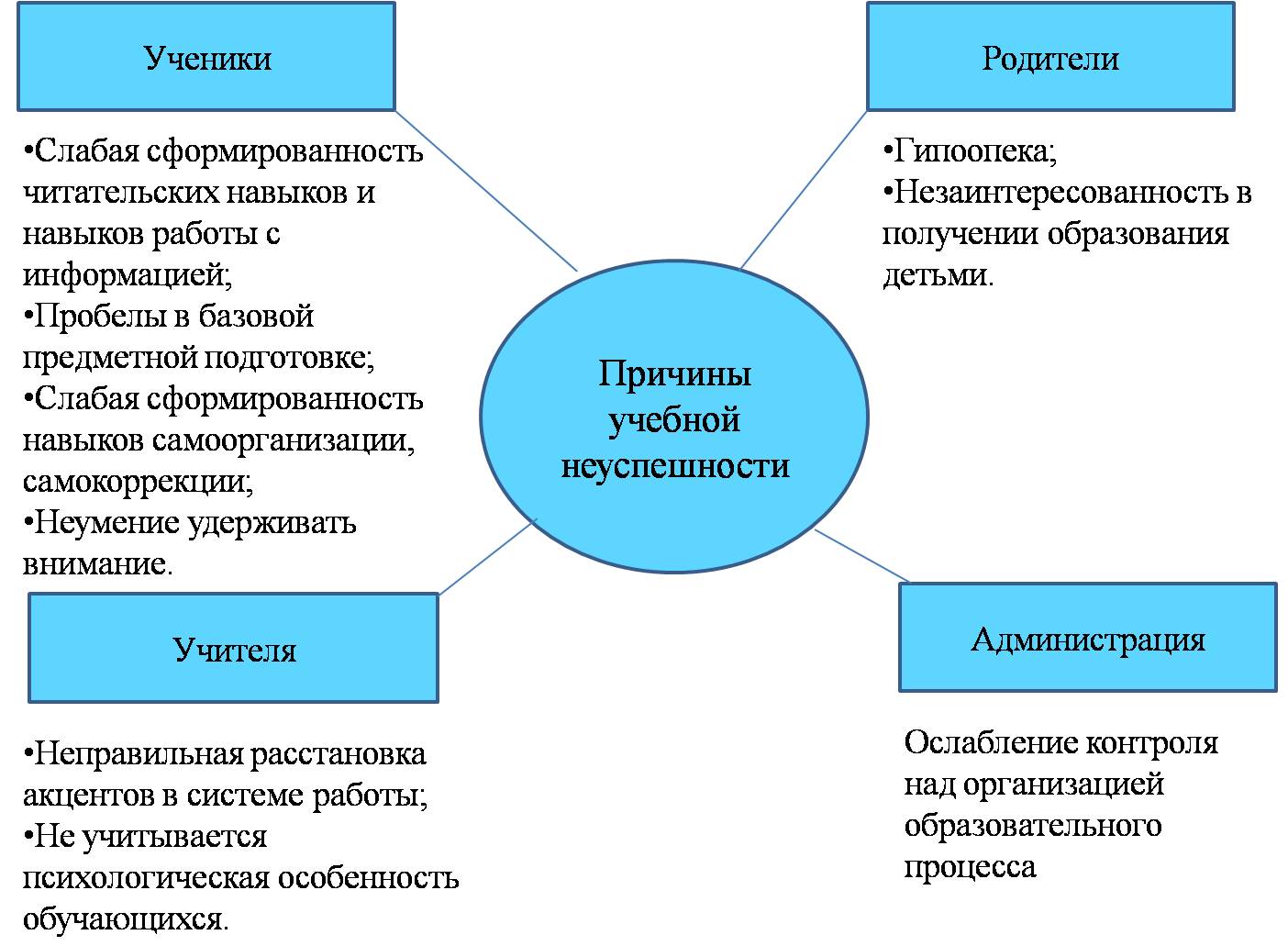 Мы предлагаем следующие управленческие решения:введение в учебный план курсов внеурочной деятельности по развитию функциональной грамотности;создание метапредметной группы педагогов для работы по решению выявленных проблемпроведения анализа профессиональных дефицитов педагоговпрохождение учителями курсов повышения квалификации по развитию функциональной грамотностисмена подходов в работе со слабоуспевающими обучающимися, использование приёмов и способов обратной связи с учащимися; усиление индивидуальной работы с учащимися группы «риска»; консультационная поддержка родителей.Считаем, что наиболее эффективной мерой будет являться внедрение технологии смыслового чтения.Идентификации обучающихся, имеющих существенный риск возникновения трудностей в обученииОсновная школа (6-8 классы)Обучающиеся, у которых потенциально может возникнуть академическая задолженностьЦель программы: снизить долю обучающихся с проявлениями учебной неуспешности на 10% к концу 2023 – 2024 года через разработку и внедрение курсов внеурочной деятельности по формированию читательской, математической, естественно-научной грамотности для детей 5-7 классов с рисками учебной неуспешности (разновозрастные группы)Дорожная карта перехода МОУ Рождественской СОШ в эффективный режим работына 2023 – 2024 учебный год202120212022 (осень)2022 (осень)КлассКачество %Справляемость%Качество %Справляемость %4100100Класс отсутствуетКласс отсутствует5801001001006335040100788882510083310050100202120212022 (осень)2022 (осень)КлассКачество %Справляемость %Качество %Справляемость %475100Класс отсутствуетКласс отсутствует5601001001006506733,41007438660100810010083,3100100%50%33%17%ПоказателиДевиантное поведениеПробелы в базовой предметной подготовкеНеумение удерживать вниманиеСлабая сформированность читательских навыков работы с информациейСлабая сформированность навыков самоорганизации, самокоррекцииУченикОтрицательные результаты Отрицательные результаты Краткая характеристика ученикаУченикРусский языкМатематикаКраткая характеристика ученика7 класс7 класс7 класс7 класс1нетнетСтарается заниматься только тем, что ему нравится при отсутствии более широкой и устойчивой мотивации в учебном труде, избегает активной умственной работы по предметам, усвоение которых требует систематического и напряженного труда (языки), задание по умственным предметам усваивает поверхностно. Неумение креативно мыслить, вести диалог, работать с информацией, решать творческие задания. 2нетнетЧрезмерная импульсивность; отрицательные психические состояния; негативные факторы окружающей среды3нетнетНизкая самооценка , неуверенность приводят к боязни нового, проявлению себя, блокируют активность и снижают желание учиться.8 класс8 класс8 класс8 класс4Да (2021г.)Да (2021г.)Недобросовестное выполнение домашних заданий.Низкий уровень сформированности самоконтроля, самоанализа и самооценки.Проблемы в базовой предметной подготовке5Да (2021г.)Избегает активной умственной работы по предметам, усвоение которых требует систематического и напряженного труда (языки, математика), задания по устным предметам усваивает поверхностно. Необходим постоянный контроль. С трудом удерживает внимание. Неспособность осознавать причины проблем и просить помощи. Слабые учебные способности.6Да (2021г.)2022 г.Да (2021г.)Конфликтный характер отношений с учителями, иногда с классом;Нежелание работать систематически;Низкое качество самоорганизации;Недобросовестное выполнение домашних заданий.Низкий уровень сформированности самоконтроля, самоанализа и самооценки.Не умеет регулировать  свое эмоциональное состояние, плохо справляется с волнением, обидой, раздражением, это служит серьезным препятствием на пути к успеху.Слабые учебные способности.ФИО ученикаКлассПредметы, по которым не успеваетИмел(а) академическую задолженность в прошлых учебных годахКраткая характеристика ученика68ХимияИнформатикаАлгебраГеометриянетМотивации учиться нет, т.к. видит школу как источник постоянных трудностей и проваловЗадачаМероприятиеДата реализацииПоказателиреализацииПланируемые подтверждающие документыОтветственныеВыявить группу учащихся с рисками учебной неуспешности и определить затруднения при освоении образовательной программыМониторинг индивидуальных особенностей познавательных процессов обучающихся.До 24 мая 2023 г.Анкетирование классные руководителиКлассные руководителиВыявить группу учащихся с рисками учебной неуспешности и определить затруднения при освоении образовательной программыАнализ результатов ВПР Анализ результатов ГИАДо 18.08.2023 гАналитическая справкаКарпова И.Н.Выявить группу учащихся с рисками учебной неуспешности и определить затруднения при освоении образовательной программыПедагогический совет «Организация обучения с учетом индивидуальных особенностей»30.08.2023Протокол педсоветаДиректорРазработать и внедрить курс ВД по формированию читательской, математической, естественно-научной грамотности для детей 5-8 классов с рисками учебной неуспешности (разновозрастные группы)Разработать рабочие программы по внеурочной деятельности в 5,6,7,8по формированию читательской, математической, естественно-научной грамотностиДо 18.08.2023Рабочие программы внеурочной деят по формированию читательской, математической, естественно-научной грамотности ельности по Сухарев А.А., Лямина Т.А.Шабанова А.П.Разработать индивидуальные образовательные маршруты для учащихся с рисками учебной неуспешности.Консультации для учащихся, с рисками учебной неуспешности.С 04.09.2023 по 20.05.2023Расписание консультацийПедагоги школыРазработать индивидуальные образовательные маршруты для учащихся с рисками учебной неуспешности.Мониторинг динамики успеваемости обучающихся по учебным предметамДо 22.12.2023До 15.05.2025Справка об успеваемости обучающихся по учебным предметамУчителя-предметникиАктивизировать работу классных руководителей по вовлечению родителей в образовательный процессИнформирование родителей о подготовке и порядке поведения ВПР и ГИА Информирование родителей о результатах ВПР и ГИАФевраль Май-июньПротоколы родительских собранийКлассные руководителиАктивизировать работу классных руководителей по вовлечению родителей в образовательный процессРодительское собрание «Причины школьной неуспешности и пути ее преодоления»До 10.09.2023Протокол родительского собранияДиректор, педагоги школы, родителиАктивизировать работу классных руководителей по вовлечению родителей в образовательный процессБеседы с родителями и консультирование с целью повышения контроля за успеваемостью ребенка01.09.2023г. 24.11.2023г15.01.202415.03.2024Лист фиксации индивидуальной работы с родителямиПедагоги школы, родители